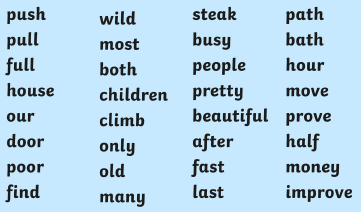 Spring 2 – Year 2 Spelling Bee Words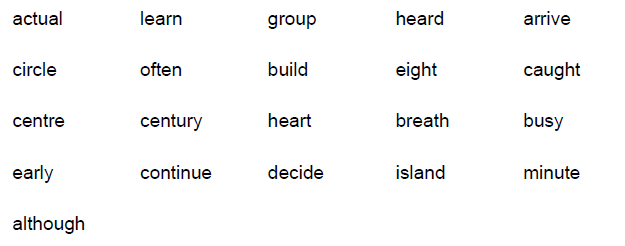 